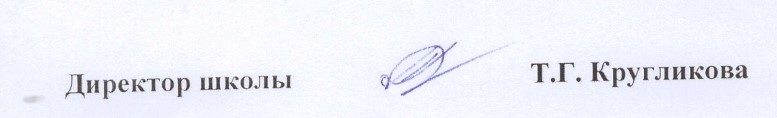 Комитет образования АдминистрацииНовгородского муниципального района---муниципальное автономное общеобразовательное учреждениеПролетарская средняя общеобразовательная школаП Р И К А ЗКомитет образования АдминистрацииНовгородского муниципального района---муниципальное автономное общеобразовательное учреждениеПролетарская средняя общеобразовательная школаП Р И К А ЗКомитет образования АдминистрацииНовгородского муниципального района---муниципальное автономное общеобразовательное учреждениеПролетарская средняя общеобразовательная школаП Р И К А Зот      29.12.2020№ 156п. Пролетарийп. Пролетарийп. ПролетарийО назначении ответственного.О назначении ответственного.П р и к а з ы в а  ю:Измайлову Н.А., председателя профсоюзного комитета школы назначить ответственной за противодействие коррупции.П р и к а з ы в а  ю:Измайлову Н.А., председателя профсоюзного комитета школы назначить ответственной за противодействие коррупции.П р и к а з ы в а  ю:Измайлову Н.А., председателя профсоюзного комитета школы назначить ответственной за противодействие коррупции.